Данные о распространение опыта педагога дополнительного образованияАвериной Ю.П.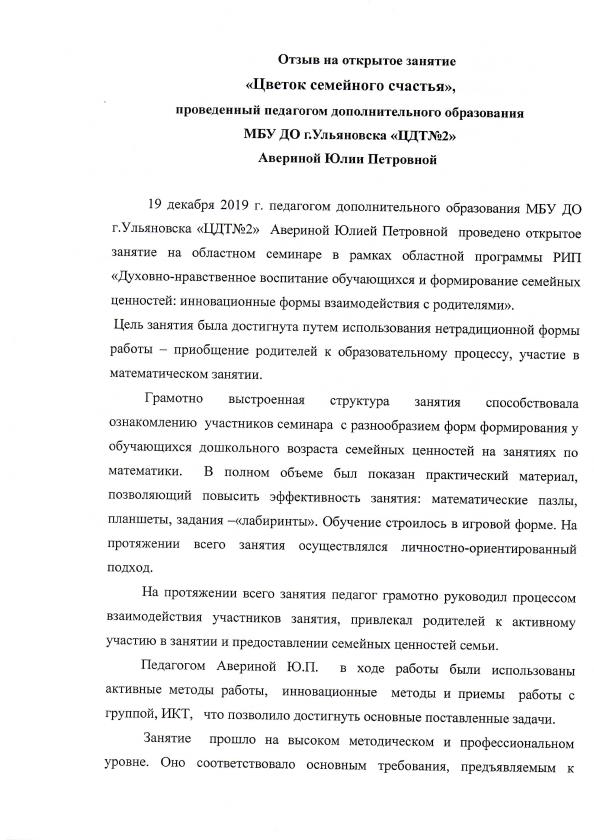 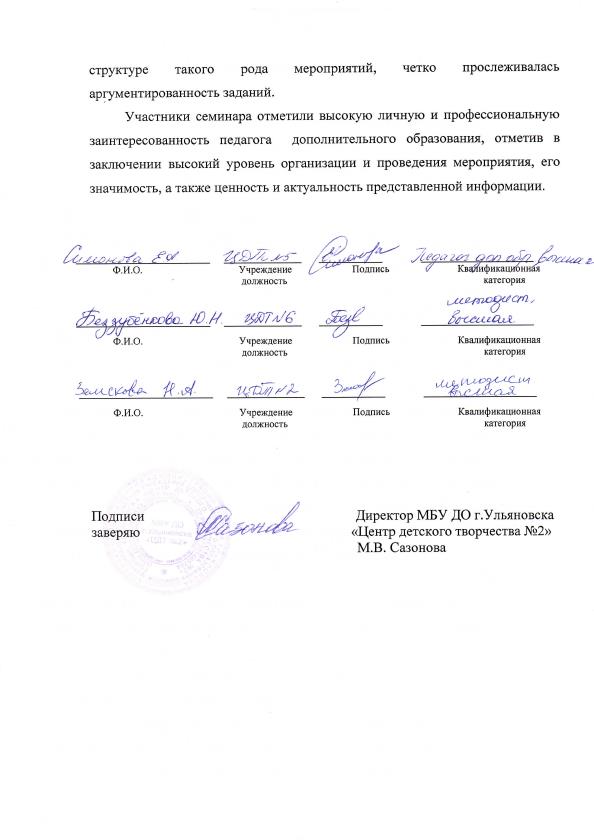 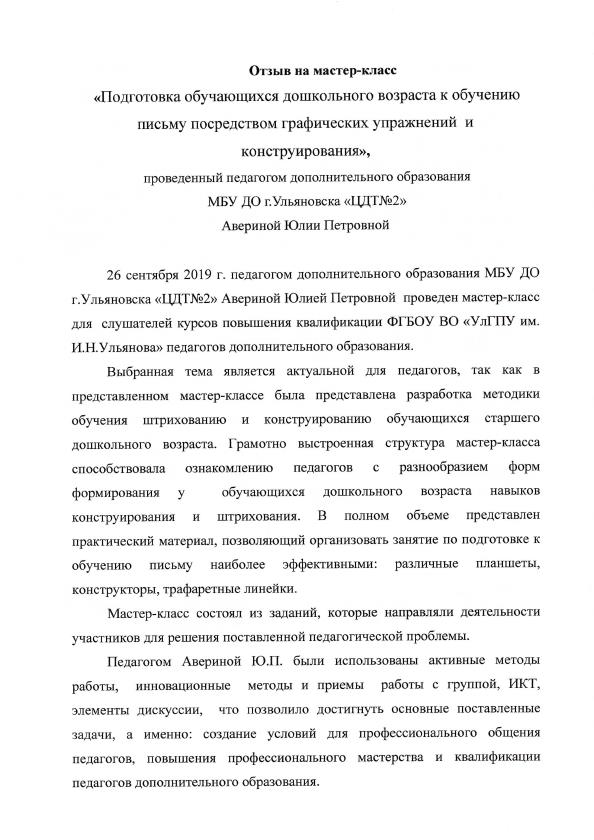 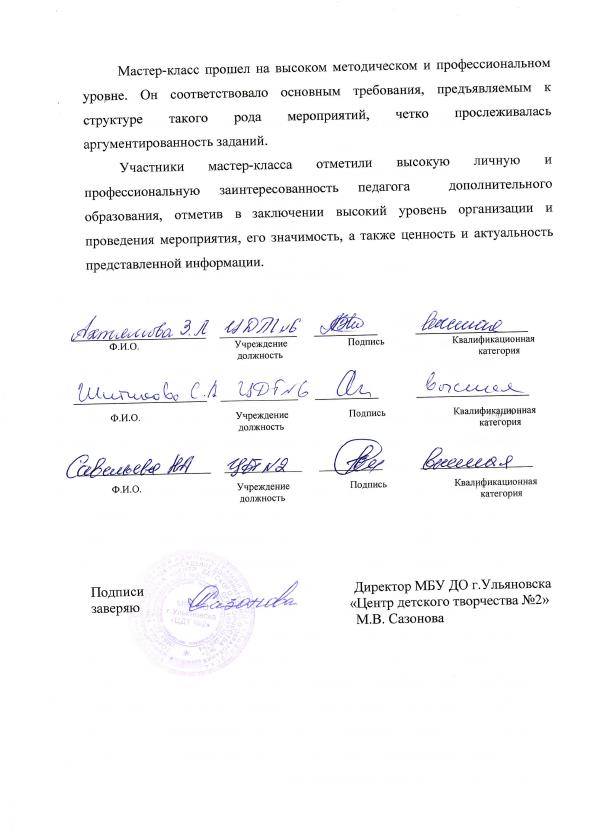 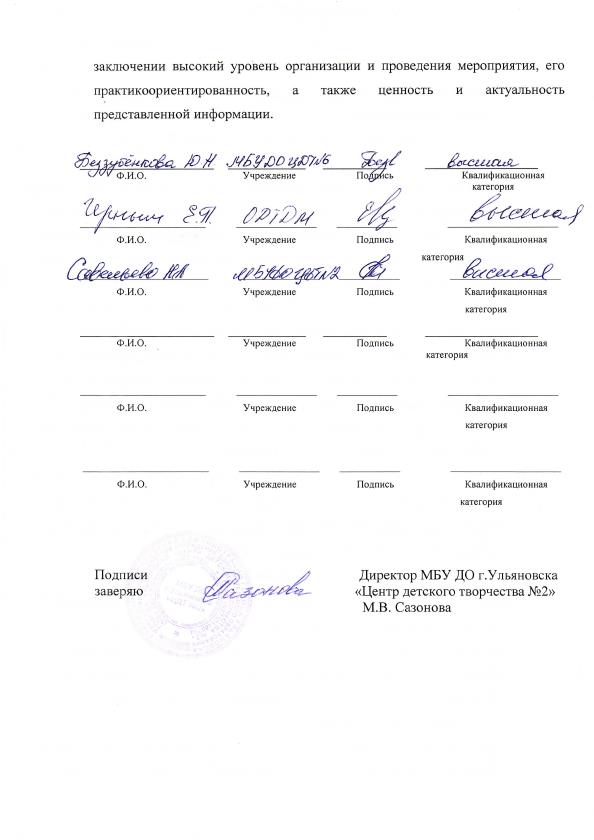 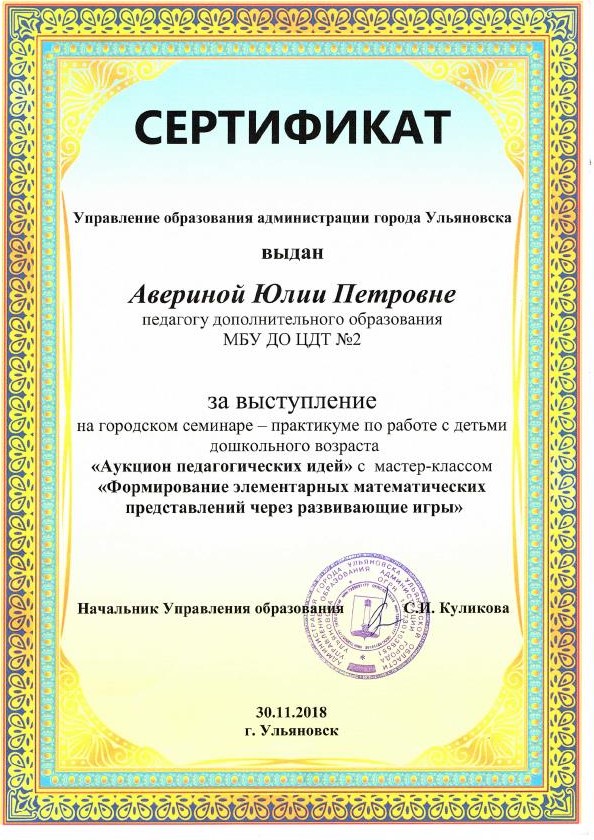 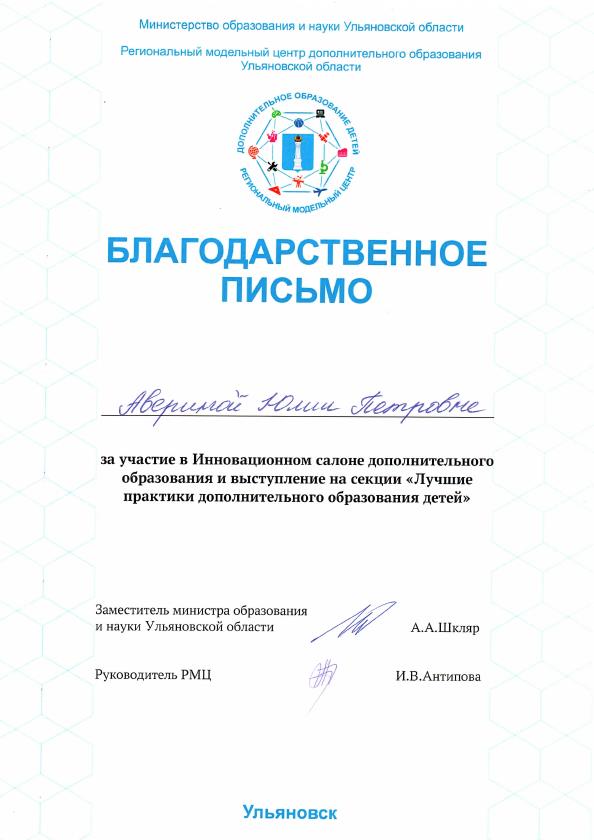 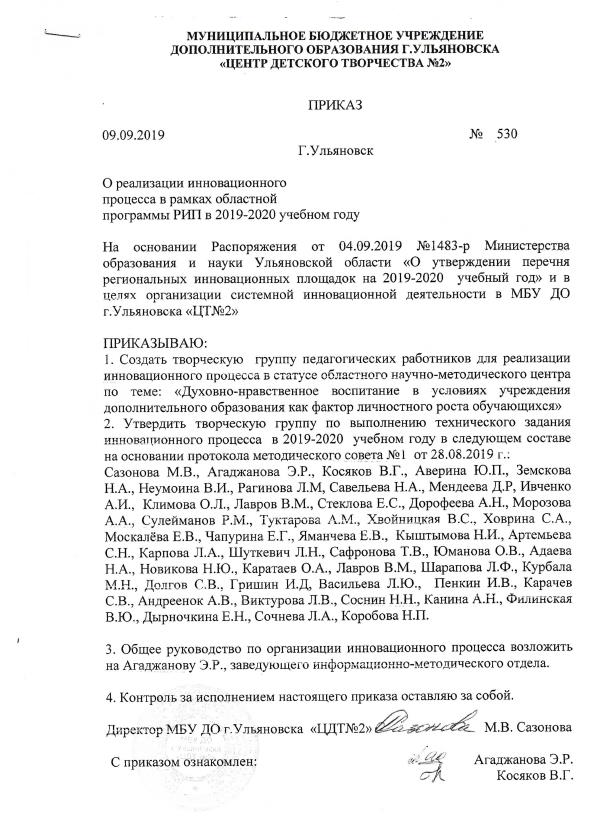 